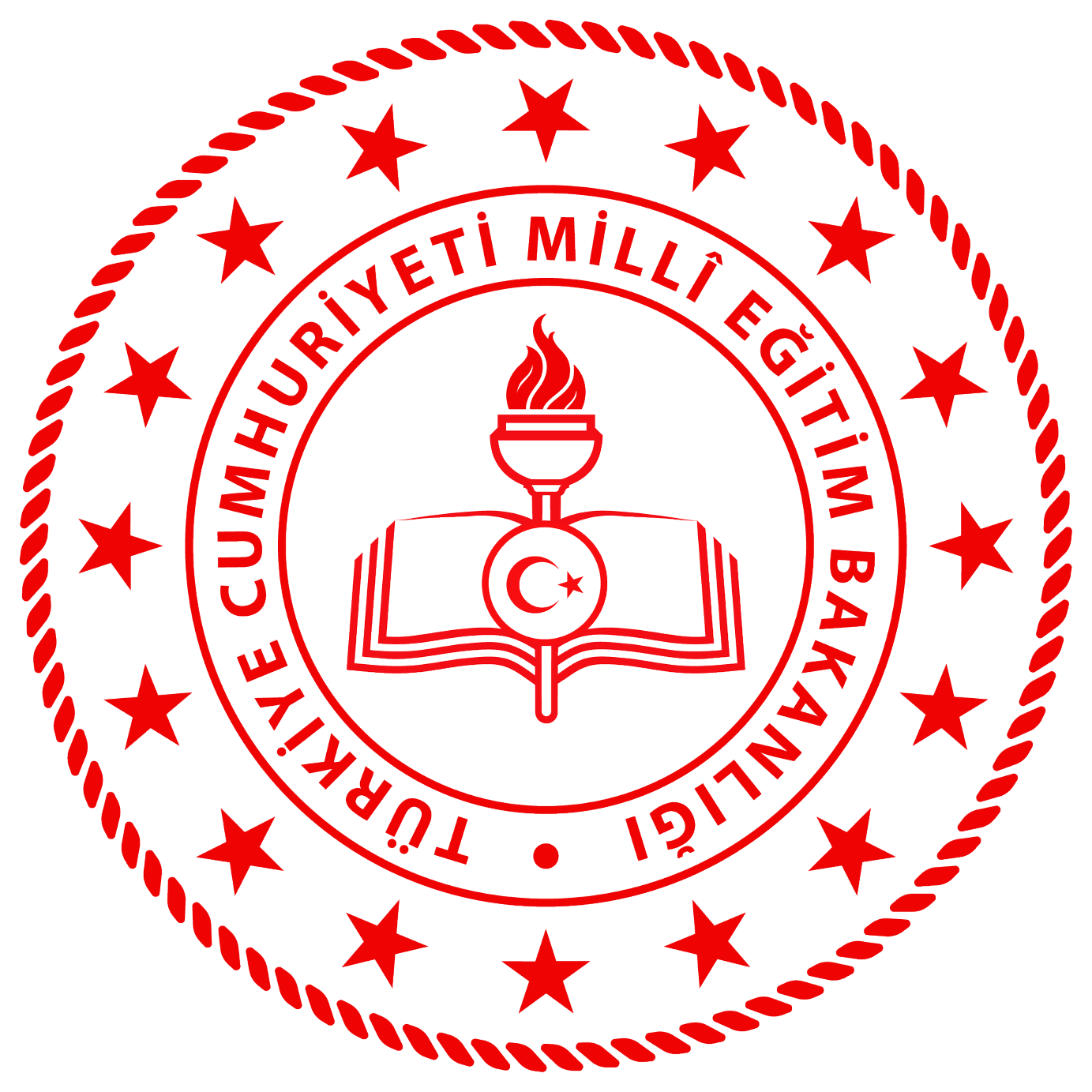 I.GENEL ESASLARAmaç:Bu İç Düzenlemenin amacı; Muharrem Gülpınar Ortaokulu binası içerisindekiher türlü yapı, bina, tesis ve işletmelerin tasarımı, yapımı, işletimi, bakımı ve kullanımı aşamalarında, herhangi bir şekilde çıkan yangının, can ve mal kaybını neden olmadan en aza indirerek söndürülmesini sağlayacak yangın öncesinde ve sırasında alınacak tedbirler ile organizasyon, eğitim ve denetimi sağlamaktır. Kapsam:Bu İç Düzenleme;  Okulumuza bağlı kurum binasında alınacak “Yangın Önleme ve Söndürme” tedbirlerini kapsar.Dayanak:Bu İç Düzenleme; 17 Aralık 2007 tarih ve 26735 Sayılı Resmi Gazetede yayımlanan “Binaların Yangından Korunması Hakkında Yönetmelik’in 137. Maddesinin 1. ve 2. fıkrası  ile“Millî Eğitim Bakanlığı Yangın Önleme ve Söndürme Yönergesi”nin 94 üncü ve 95 inci maddeleri gereğince hazırlanmıştır.Sorumluluk:Yangına karşı bina içerisinde gerekli koruma tedbirlerinin aldırılmasından, yangın malzemesi ve yangın cihazlarının faal halde bulundurulmasından, yangın ekiplerinin teşkil edilip görevlilerin tespitinden ve yangın vukuunda ekiplerin göreve sevk edilmesinden, itfaiye gelinceye kadar bu iç düzenlemeyi uygulamaktan Okul Müdürü, müdür yardımcısı, nöbetçi öğretmenler ve acil durum ekip görevlileri sorumludurlar.Yangın güvenliği, itfaiye yardım ve işbirliği, genel tedbirlerin uygulanmasından binanın en üst amiri sorumludur.Muharrem Gülpınar Ortaokulu binasında görevli her personel bir yangına sebebiyet vermemek için tedbirli olmaya ve bu talimatta belirtilen hususlara aynen uymaya mecburdurlar.II. GENEL TEDBİRLER:Bina içerisindeki kapılar numaralanacak ve anahtarları uygun bir yerde kilitli-camlı dolapta saklanacaktır. Bürolarda kâğıt sepeti bulundurulacak, burada toplanan kâğıtlardan hurda olarak depolanması sakıncalı olanlar öncelikle mesai bitiminde bina dışındaki bu işe mahsus yerde toplu halde yakılarak imha edilecektir. Veya kâğıt öğütücülerde yok edilecektir. Yangın riski yüksek olan yerler, sürekli olarak kontrol altında tutulacaktır. Yangın söndürücüler ve ekipmanlar, görülebilir yerlerde bulundurulacaktır.Yangınlarda kurtarılacakların üzerlerine, “YANGINDA İLK KURTARILACAKTIR” işareti konacaktır. Bu dolap ve kasaların yangın vukuunda kurtarılmasına öncelik verilecektirAraç, malzeme ve insan geçiş yolları ve acil çıkışlar açık tutulacaktır. Binadan tahliye edilen şahısların bina dışında güvenli olarak bekleyebilecekleri GÜVENLİ BÖLGE (Acil toplanma Bölgesi) belirlenecektir.Yangın anında, elektrik sisteminin şalterleri ve doğalgaz sisteminin emniyet vanaları, hemen sorumluları tarafından kapanacaktır. Personelin konut adresleri ve telefon numaralarını gösterir liste güvenlik görevlilerinin odasında her an görülebilecek yerde asılı olacak, herhangi bir yangın vukuunda kendisine haber verilen personel derhal binaya gelerek kendisine verilen emirleri yerine getirecektir.Arşivlere ancak görevli memurunun nezaretinde ve sadece gündüzleri girilebilecektir. Buralarda yanıcı madde bulundurmak yasaktır.Yangına müdahaleyi kolaylaştırmak bakımından ; Muharrem Gülpınar Ortaokulu binasının ana girişi ve civarına itfaiye araçlarının rahatlıkla yanaşması için park yasağı levhaları konulmalı ve bu yasak titizlikle takip edilecektir.Gerek bina söndürme ekibi görevlilerinin, gerekse olaya müdahale eden itfaiye ekiplerinin görevleri sırasında, yetkili itfaiye amirinin vereceği karar ve talimatlar, Okul/Kurum Personeli tarafından aynen yerine getirilecektir. Muharrem Gülpınar Ortaokulu binasında yangın çıkması halinde olaya müdahale eden bina sorumluları mahalli itfaiye teşkilatı amirinin olay yerine gelmesinden itibaren onun emrine girecekler, kendisine her konuda yardımcı olacaklardır. Personel, itfaiye ekiplerinin görevinin yerine getirmede, güçleştirici davranışlarda bulunmayacaklardır.Muharrem Gülpınar Ortaokulu binasında bulunan sabit ve seyyar yangın söndürme cihaz ve tesisatını bozmak, kırmak, karıştırmak, sökmek, içine kâğıt-paçavra gibi yabancı maddeler koymak veya bunları kullanılamayacak hale getirmek, bozuk bir halde tutmak, her ne surette olursa olsun yangın musluklarının önünü kapatmak, itfaiyenin geçişini güçleştirecek şekilde araç park etmek bina önüne ip çekmek, tente asmak, sergi kurmak vb. hareketler yapmak yasaktır.Yangın Söndürme cihazlarının kontrolleri periyodik olarak yaptırılarak üzerindeki etiketlere işlenecektir. Bu cihazlar amacı dışında kullanılmayacaktır.Elektrikler söndürülecek, elektronik cihazların (Radyo, Tv, Bilgisayar vb.) fişleri kontrol edilecek. Pencereler kapatılacak, odalar kilitlenerek anahtarları özel dolaplı yerlerine asılacaktır. Odayı en son terk eden personel Mesai Odaları Günlük EmniyetFormunu imzalayıp çıkacaktır.III. ELEKTRİK TESİSATINA AİT TEDBİRLER:Elektrik tesisatının “Elektrik İçTesisleri Yönetmeliği”  esaslarına göre yapılmış olduğunu gösteren elektrik tesisat planı camlı bir çerçeve içinde, elektrik sigorta tablosunun yanında asılı bulundurulacaktır.Elektrik tesisatının yetkili teknik elemanlar tarafından yılda bir defa periyodik kontrolü yaptırılacak, kontrol sonucu hazırlanacak raporda;  hâlihazır durum, varsa arızaların niteliği ve alınması gerekli tedbirler belirlenecek ve bu rapor bir yazıyla ........ İlçe Milli Eğitim Müdürlüğü’ne bildirilecek, eksik ve arızalar en kısa zamanda giderilecektir.Binada elektrik sobası, benzin, ispirto, gaz veya LPG ocağı gibi yangın riski yüksek cihazlar kullanılmayacaktır. Ancak, çay ocağı gibi yerlerde bina amirinin gerek görmesi halinde ihtiyaç duyulan bu gibi araçlar kullanılabilir.Elektrik Panolarında sigortaların nerelere ait olduğu belirtilecektir.Okul elektrik sistemlerinde, yetki belgesi olan anlaşmalı elektrikçi tarafından gerekli güvenlik önlemleri alınacaktır. Okulun elektrik sistemlerinde, elektrikli aletlerin amaçları dışında kullanımı yasaktır. Okulda, standartlara uygun olmayan elektrikli ısıtıcıların kullanımına müsaade edilmeyecektirElektrik İç Tesisleri Yönetmeliği’nin 18. Maddesi’nde elektrik ana dağıtım noktalarına yangından korumaya yönelik kaçak akım rölesinin (300 mA anma kaçak akım değerinesahip kaçak akım rölesi) kullanılması, tali dağıtım noktalarına ise hayat korumaya yönelik kaçak akım rölesinin (30 mA anma kaçak akım değerine sahip kaçak akım rölesi) düzeneği ile birlikte termik manyetik şalter veya otomatik sigorta (ayrı ayrı veya birlikte) konulması ve tüm koruma düzenleri arasında seçicilik sağlanmalıdır. IV.BİNAve BÖLÜMLERİNE AİT TEDBİRLER:Binanın inşası, bina yerleşimi, bina ulaşım yolları, bina taşıyıcı sistemi stabilizesi, yangın kompartımanları, yangın söndürme sistemleri, bacalar, kazan daireleri, duvarlar, cepheler, çatılar, binada kullanılacak yapı malzemeleri, kaçış yolları, kaçış merdivenleri, acil çıkış zorunluluğu, kaçış yolu kapıları gibi hususlarda “Binaların Yangından Korunması Hakkında Yönetmelik”  hükümlerine titizlikle uyulacaktır.Acil Toplanma Yeri/Güvenli BölgeAcil durumlarda okul/kurum binasından tahliye edilen şahısların bina dışında güvenli olarak bekleyebilecekleri Acil Toplanma Yeri/Güvenli Bölge:Örnek: OKUL ÖN BAHÇESİAcil Durum Yönlendirmesi ve İşaretleriOkulumuzda/kurumumuzda, kullanıcıların çıkışlara kolaylıkla ulaşabilmesi için acil durum yönlendirmesi yapılmıştır. Acil durum hâlinde, bina içerisinde tahliye için kullanılacak olan çıkışların konumları ve bina içerisindeki her bir noktadan planlanan çıkış yolu bina içindekilere gösterilmek üzere, acil durum çıkış işaretleri yerleştirilmiştir.Acil Durum Aydınlatması Acil durum aydınlatma sistemi; şehir şebekesi veya benzeri bir dış elektrik beslemesinin kesilmesi, yangın, deprem gibi sebeplerle bina veya yapının elektrik enerjisinin güvenlik maksadıyla kesilmesi ve bir devre kesici veya sigortanın açılması sebebiyle normal aydınlatmanın kesilmesi hâllerinde, otomatik olarak devreye girerek yeterli aydınlatma sağlayacak şekilde düzenlenmiştir.Kaçış yollarında, kullanıcıların kaçışı için gerekli aydınlatma sağlanmıştır. Bütün kaçış yollarının ve kaçış merdivenleri aydınlatılmaktadır. Kaçış yollarında aydınlatmanın, bina veya yapıda kaçış yollarının kullanılmasının gerekli olacağı bütün zamanlarda sürekli olarak yapılmaktadır. Kaçış YollarıOkulun/Kurumun herhangi bir noktasından yer seviyesindeki caddeye kadar olan devamlı ve engellenmemiş yolun tamamıdır. Okul ve kurumlarımızdaki, kaçış yolları serbest ve engelsiz erişilebilen şekilde düzenlenmekte ve bakım altında tutulmaktadır.Okulumuz/kurumumuz kullanımda olduğu sürece zorunlu çıkışların kolayca erişebilir, kapıların açılabilecek durumda olması ve önlerinde engelleyicilerin bulunmaması için tedbirler alınmaktadır.Okulumuz/kurumumuz içinden serbest kaçışları engelleyecek şekilde çıkışlara veya kapılara kilit, sürgü ve benzeri bileşenler takılamaz. (Zihinsel engelli, tutuklu veya ıslah edilenlerin barındığı, yetkili personeli sürekli görev başında olan ve yangın veya diğer acil durumlarda kullanıcıları nakledecek yeterli imkânları bulunan yerlerde kilit kullanılmasına izin verilir. )Okulumuz/kurumumuz kaçış yolu kapılarında eşik yoktur. Dönel kapılar ile turnikeler, çıkış kapısı olarak kullanılamaz. Kaçış yolu kapıları kanatlarının, kullanıcıların hareketini engellememektedir.Kullanıcı yükü 50 kişiyi aşan mekânlardaki çıkış kapılarının kaçış yönüne doğru açılmaktadır. Kaçış yolu kapıları el ile açılmakta ve kilitli tutulmamaktadır.Okulumuzdaki/kurumumuzdaki her çıkışı açıkça görünecek şekilde ve her kullanıcının herhangi bir noktadan kaçacağı doğrultuyu kolayca anlayabileceği biçimde görünürdür.Okulumuzdaki/kurumumuzdaki çıkış niteliği taşımayan herhangi bir kapı veya bir çıkışa götüren yol gerçek çıkışla karıştırılmayacak şekilde düzenlenir veya işaretlenir. Okulumuzdaki/kurumumuzdaki bir yangın hâlinde veya herhangi bir acil durumda, kullanıcıların yanlışlıkla çıkmaz alanlara girmemeleri ve kullanılan odalardan ve mekânlardan geçmek zorunda kalmaksızın bir çıkışa veya çıkışlara doğrudan erişmeleri için gerekli tedbirler alınır, tüm kullanıcılar kaçış yollarını ve acil çıkış kapılarını bilirler.Yangın Algılama ve Uyarı Sistemleri Yangın uyarı sistemi; yangın algılama, alarm verme, kontrol ve haberleşme fonksiyonlarını ihtiva eden komple bir sistemdir. Yangın uyarı sistemini oluşturan bütün kablolar ve uzak kontrol ve denetim merkezlerine iletişim maksadıyla kullanılan bütün hatlar; kopukluk, kısa devre ve toprak kaçağı gibi arızalara karşı sürekli olarak denetim altında tutulmakta ve kontrolü yapılmaktadır.Okulumuz/kurumumuz yangın uyarı sisteminin herhangi bir sebeple devre dışı kalması hâlinde, tekrar çalışır duruma getirilinceye kadar korumasız kalan bölgelerde ilave güvenlik personeli ile denetim yapılır ve gerekli tedbir alınmaktadır.Yangın algılama ve uyarı sisteminin, el ile, otomatik olarak veya bir söndürme sisteminden aldığı uyarılardan biri veya birkaçı ile devreye girmektedir.Bütün algılama cihazlarımız periyodik testler ve bakımlar için ulaşılabilirdir. Periyodik Kontrol Uzmanlarınca yıllık kontrolleri yapılmaktadır.Periyodik Testler, Bakım Ve Denetim Okul/kurumumuzdaki acil aydınlatma, yönlendirme ve yangın algılama ve uyarı sistemleri; okul/kurum müdürünün veya sorumluluğunu devrettiği müdür yardımcısının sorumluluğu altında, ilgili standartlarda belirtilen sistemin gerektirdiği periyodik kontrole, teste ve bakıma tabi tutulurlar.KömürlükKazan dairesine bitişik, taban kotu el ile veya stoker ile yükleme ve boşaltmaya elverişli olarak tesis edilmiştir.Kömür kazan dairesine rahat taşınabilmekte ve cüruf içeride (kazan dairesinde) bekletilmeden okul/kurum dışına atılmaktadır.Kömürlük alanı 1.5 m kömür yüksekliği esas alınarak hesaplanmakta ve kazan dairesinden ayrı yerde istiflenmektedir.Sobalar:Isıtma aracı olarak soba kullanılan yerlerde, soba,  tahta ve boyalı kısımlara zarar vermeyecek şekilde altına metal kaplı tabla, mermer veya benzeri malzeme konularak kurulur. Taban beton ise, bu tedbirlerin alınması mecburi değildir.Bağdadi duvardan boru geçirmek mecburiyeti hasıl olursa, duvarın yağlı boya veya ahşap gibi çabuk yanıcı kısmına künk veya büz yerleştirilir ve boru bu delikten geçirilir.Odada baca yok ise soba borusu; sac konan pencereden çıkarılıp, saçaktan 25 cm açıkta ve 50 cm yüksekte ve ucunda şapka kullanılarak kurulur. Boruların birleştiği yerler çember ile kapatılıp, bu çemberden duvar ve tavana bağlanmak suretiyle, birbirinden ayrılması ve devrilmesi önlenir.Kullanım esnasında soba kapakları açık bırakılamaz,  altında ve yanlarında odun, çıra, kömür, kibrit, benzin, gaz ve benzeri yanıcı ve parlayıcı madde bulundurulmaz. İçindeki ateş, gerektiğinde kapaklı mangala alınır. Sobanın, kullanılmadığı mevsimde kaldırılması gerekir. Sobanın kaldırılmadığı yerlerde, kapaklar açılmayacak şekilde telle bağlanır.Odun ve kömür gibi katı yakıtlar ile yüksek oranda ısı bırakan sıvı yakıtlar kullanıldığı takdirde borular ayda bir bacalar ise iki ayda bir temizlenir. Baca temizliği mahallin itfaiye teşkilatı veya yetkili firmalar tarafından yapılır.Kazan Daireleri:Kalorifer kazan dairesine yakıt dökülmemesine dikkat edilecek kazan dairesinde yangına karşı önlemler alınacaktır.Kazan dairesi için bir talimat hazırlanacak, kazan dairesinde bakıldığında kolayca görülebilecek bir yere asılacak ve kaloriferciye tebliğ edilecektir.Kazan dairelerindeki temiz ve kirli hava bacaları sürekli açık bulunacaktır.Bacalar en az yılda bir kez Eylül-Ekim aylarında temizlettirilip, raporu dosyasında muhafaza edilecektir.Yetkili bir kurum tarafından verilen kazan dairesi işletmeciliği kursunu bitirdiğine dair sertifikası bulunmayan şahıslar, kazan dairesini işletmek üzere çalıştırılamaz.Kazan dairesinde en az 1 adet 6 kg’lık çok maksatlı kuru kimyevi tozlu yangın söndürme cihazı ve büyük kazan dairelerinde en az 1 adet yangın dolabı bulunmaktadır.Doğalgaz Tesisatlı Kazan DaireleriDoğalgaz sayaçları kazan dairesi dışına yerleştirilmiştir.Kazan dairesinde doğalgaz gaz kaçaklarını algılayacak gaz detektörleri kullanılmakta ve periyodik bakım ile kontrolleri yapılmaktadır.Kazan dairelerinde, muhtemel tehlikeler karşısında, kazan dairesine girilmesine gerek olmaksızın dışarıdan kumanda edilerek elektriğinin kesilmesini sağlayacak biçimde ilave tesisat vardır.Kazan dairelerinde bulunan doğalgaz tesisatının veya bağlantı elemanlarının üzerinde ve çok yakınında yanıcı maddeler bulundurulamaz.Doğalgazlı kazan dairesini işletecek personel mutlaka yetkili bir kurum tarafından verilen doğalgazlı kazan dairesi işletmeciliği kursunu bitirdiğine dair sertifikalı olmalıdır. Bunun uygulanmasında bina yetkili amiri sorumludur.Kazan Dairesine doğalgazla ilgili dikkat edilecek hususları belirten uyarı levhaları asılacaktır. Kazan Dairesine Doğalgaz yakıtlı Kalorifer Kazanı İşletme Talimatı asılacaktır. Gaz kullanılan kapalı bölümlerde, gaz kaçağına karşı doğal veya mekanik havalandırma vardır.Herhangi bir tehlike anında gazı kesecek olan ana kapama vanası ile elektrik akımını kesecek ana devre kesici ve ana elektrik panosu, kazan dairesi dışındadır.  Gaz ana vanasının yerini gösteren plaka, bina girişinde kolayca görülebilecek bir yerde asılıdır.Bina servis kutusu, ilgili gaz kuruluşunun acil ekiplerinin kolaylıkla müdahale edebileceği şekilde muhafaza edilir. Servis kutusu önüne, müdahaleyi zorlaştıracak malzeme konulamaz ve araç park edilmez. Okulumuz/kurumumuz doğalgaz görevlileri doğalgaz  tesisatlarını tanır, gaz kesme vanalarının yerlerini öğrenir ve herhangi bir gaz kaçağı olduğunda buna karşı hareket tarzına dair bilgi sahibidir. Bina içi tesisatın, gaz kesme tüketim cihazlarının ve bacaların periyodik kontrolleri ve bakımları yetkili servislere yaptırılır. BacalarBaca tesisatının, ilgili Türk Standartlarındaki esaslara uygun olması şarttır. Her kazan için tercihan ayrı bir baca kullanılır, soba ve şofben boruları kazan bacalarına bağlanamaz. Kazan dairesi için ayrıca havalandırma bacası yapılır.Sıvı ve katı yakıtlı kazanların bacalarının altında bir kurum temizleme menfezi bulunması ve yılda en az iki defa yetkili kişilere temizlettirilmesi gerekir. Doğalgaz kullanılan kombi ve şofbenlerin bacaları ile cihazları bacaya bağlayan boruların paslanmaz çelik ve birleşme noktalarındaki kelepçelerin sızdırmaz olması gerekir. Bacaların yapımı, yıllık bakımı ve temizliği gaz dağıtım şirketlerinin belirleyeceği uzman ve eğitimli kişiler tarafından yaptırılır ve bu kişiler tarafından bacalar ve temiz hava girişleri kontrol edilir. Baca gazı sensörü olmayan cihazların kullanılmasına izin verilmez.Baca temizliği, mahallin itfaiye teşkilatı tarafından yapılır. Ancak, bu konuda itfaiye teşkilatından aldığı izin ile ve belediye encümeninin belirlediği fiyat tarifesi üzerinden faaliyet gösteren özel firmalar var ise, temizlik onlara da yaptırılabilir.Temizlik yapıldıktan sonra baca kontrol raporu (özel baca bandrolü, alınan ücret karşılığı fatura veya makbuz,    özel baca risk raporunun bir örneğini, özel baca memnuniyet anketi )  alınır ve dosyasında muhafaza edilir.AsansörlerAcil durumlarda asansörler acil çıkış yolu olarak kullanılmaz.Okul/kurum asansörü, yangın uyarısı alındığında, kat ve koridor çağrılarını kabul etmemektedir.Okul/kurum asansörü, yangın merdiven yuvasına açılamaz. Okul/kurum asansörünün her katının kabini dışındaki asansör holünde, kolayca okunabilecek büyüklükte “YANGIN SIRASINDA KULLANILMAZ” levhası yazılıdır.Okulumuz/kurumumuz asansörün periyodik kontrolü, yılda en az bir defa, Bakanlık tarafından yetkilendirilen ve ilgili idare ile protokol imzalayan A tipi muayene kuruluşuna yaptırılır.Okulumuz/kurumumuz asansörünün bakımı, kullanım ömrü boyunca, kendisinin ve bileşenlerinin, fonksiyonlarının ve güvenlik gereklerinin, tasarlandığı veya ilgili mevzuata uygun olarak yenilendiği biçimde devamlılığını sağlamaya yönelik, asansör monte eden veya onun yetkili servisi tarafından yıllık bakım sözleşmesi gereği periyodik olarak ayda en az bir defa kontrol edilmektedir.Jeneratör Bir mahal içerisinde tesis edilen birincil veya ikincil enerji kaynağı olarak jeneratör kullanılan bütün bina ve yapılarda aşağıdaki tedbirlerin alınması şarttır: Jeneratörün kurulacağı odanın duvarları, tabanı ve tavanı en az 120 dakika süreyle yangına dayanabilecek şekilde yapılır. Jeneratörün içinde bulunacağı odanın bina içinde konumlandırılması hâlinde; bir yangın hâlinde çıkan dumanların ve sıcaklığın binadaki kaçış yollarına sirayet etmemesi ve serbest hareketi engellememesi gerekir. Jeneratörün ana yakıt deposu güvenli yerdedir.Jeneratör odasında temiz su, pis su, patlayıcı ve yanıcı sıvı ve gaz tesisatı donanımı ve ekipmanları geçirilemez ve üst kat mahallerinde ıslak hacim düzenlenemez.Jeneratör sisteminin her yıl periyodik kontrol uzmanlarınca yıllık kontrolü yapılmaktadır.Sığınaklar Okul sığınağı 100 m2 yi geçtiğinde az 2 çıkış bulunmaktadır. Okul sığınağı yangın esnasında dumandan etkilenmeyen yerdedir.Yıldırımdan Korunma Tesisatı Okulumuz/kurumumuz binasının yıldırım tehlikesine karşı korunması için ilgili yönetmelik ve standartların gereğinin yerine getirilmektedir.Elektrik yükünün yapı veya yapı içindeki diğer tesisat üzerinde risk yaratmaksızın toprağa iletilebileceği yeterli bağlantının sağlanması ve bir toprak sonlandırma ağı oluşturulmuştur.Paratoner sistemimizin her yıl periyodik kontrol uzmanlarınca yıllık kontrolü yapılmaktadır.ÇatılarÇatılarda yangına karşı koruma gereçlerinden başka bir eşya, yanıcı, patlayıcı madde bulundurulamaz. Çatının, depo ve arşiv olarak kullanılması durumunda sprinkler sistemi ile korunması zorunludur. Çatıya elektrik tesisatı çekilemez. Isıtma, soğutma, haberleşme ve iletişim, alıcı, verici cihazlarına, yerleştirilmesi zorunlu olduğu hallerde çatıya, elektrikli cihazlar yerleştirmek gerekirse yangına karşı ilave tedbirler alınarak yetkili kişiler eliyle elektrik tesisatı çekilebilir.Çatı giriş kapısı devamlı kapalı ve kilitli tutulur. Çatıya bina yetkilisinin izni ile çıkılabilir. Çatı araları periyodik olarak temizlenir.Mutfaklar, Çay Ocakları ve LPG Tüplerinin KullanılmasıYüksek binalar içinde bulunan mutfaklar ile bir anda 100’den fazla kişiye hizmet veren mutfakların davlumbazlarına otomatik söndürme sistemi yapılmalı ve ocaklarda kullanılan gazın özelliklerine göre gaz algılama, gaz kesme ve uyarı tesisatı kurulması şarttır.Mutfakların bodrumda olması ve gaz kullanılması halinde, havalandırma sistemleri yapılır. İkinci bir çıkış tesis edilmeksizin gaz kullanılması yasaktır.Mutfak ve çay ocakları,  binanın diğer kısımlarından en az 120 dakika süreyle yangına dayanıklı bölmeler ile ayrılmış biçimde konuşlandırılır. Bölme olarak ahşap ve diğer kolay yanıcı maddeler kullanılamaz.Bina dışında bulunan sanayi tüplerinin bina içindeki tesisata yapılacak bağlantılarının, çelik çekme veya bakır borular ile rekor kullanılmadan kaynaklı olması gerekir. Ana bağlantı borusuna kolay görülen ve kolay açılan bir ana açma-kapama valfı takılır. Tesisat, duvar/zemin içerisinden geçirilemez.LPG tüpleri dik konumda bulundurulur. Tüp ile ocak, şofben, kombi gibi cihazlar arasında hortum kullanılması gerektiğinde, en fazla  uzunluğunda ve ilgili standartlara uygun eksiz hortum kullanılır ve bağlantılar kelepçe ile sıkılır. LPG kullanılan sanayi tipi büyük mutfaklarda gaz kaçağını tespit eden ve sesli olarak uyaran gaz uyarı cihazının bulundurulması mecburidir. Bodrum katlarında LPG tüpü bulundurulamaz.V.NÖBET HİZMETLERİMesai İçi Nöbet:Muharrem Gülpınar Ortaokulu nöbetçi öğretmenleri, hizmetliler  ile temizlik görevlileri mesai başlangıcından bitimine kadar sorumlu olduğu bölümde yangına karşı tedbirleri kontrol etmek ve almakla yükümlüdür. Gece Bekçisi: (Kuruma göre düzenlenecektir)      Hizmetli sayısı yeterli olmaması nedeniyle gece nöbeti tutulmamaktadır. Durum en yakın polis veya jandarma karakoluna bir yazıyla bildirilmekte ve binanın devriyeler tarafından sık sık kontrol edilmesi sağlanmaktadır. (Madde 125/b)........... İlçe Milli Eğitim Müdürlüğü’ne  her altı ayda bir ilgili yerlere resmi yazı ile bildirmesi için yazılmaktadır.VI.TAŞINABİLİR SÖNDÜRME CİHAZLARITaşınabilir söndürme cihazlarının tipi ve sayısı, mekânlarda var olan durum ve risklere göre belirlenir. Buna göre;Yangın Tiplerine Göre Kullanılacak SöndürücülerDüşük tehlike sınıfında her 500 m2, orta tehlike ve yüksek tehlike sınıfında her 250 m² yapı inşaat alanı için 1 adet olmak üzere, uygun tipte 6 kg’lık kuru kimyevî tozlu veya eşdeğeri gazlı yangın söndürme cihazları bulundurulması gerekir.Otoparklarda, depolarda, tesisat dairelerinde ve benzeri yerlerde ayrıca tekerlekli tip söndürme cihazı bulundurulması mecburidir.Söndürme cihazları dışarıya doğru, geçiş boşluklarının yakınına ve dengeli dağıtılarak, görülebilecek şekilde işaretlenir ve her durumda kolayca girilebilir yerlere, yangın dolaplarının içine veya yakınına yerleştirilir. Söndürme cihazlarına ulaşma mesafesi en fazla 25 m olur. Söndürme cihazlarının, kapı arkasında, yangın dolapları hariç kapalı dolaplarda ve derin duvar girintilerinde bulundurulmaması ve ısıtma cihazlarının üstüne veya yakınına konulmaması gerekir. Ancak, herhangi bir sebeple söndürme cihazlarının doğrudan görünmesini engelleyen yerlere konulması halinde, yerlerinin uygun fosforlu işaretler ile gösterilmesi şarttır.Taşınabilir söndürme cihazlarında söndürücünün duvara bağlantı asma halkası duvardan kolaylıkla alınabilecek şekilde yerleştirilir ve 4 kg’dan daha ağır ve 12 kg’dan hafif olan cihazların zeminden olan yüksekliği yaklaşık 90 cm’yi aşmayacak şekilde montaj yapılır.Arabalı yangın söndürme cihazlarının TS EN 1866 ve diğer taşınabilir yangın söndürme cihazlarının TS 862- EN 3 kalite belgeli olması şarttır.Yangın söndürme cihazlarının periyodik kontrolü ve bakımı TS ISO 11602-2 standardına göre yapılır. Söndürme cihazlarının bakımını yapan üreticinin veya servis firmalarının dolum ve servis yeterlilik belgesine sahip olması gerekir. Servis veren firmalar, istenildiğinde müşterilerine belgelerini göstermek zorundadır. Söndürme cihazlarının standartlarda belirtilen hususlar doğrultusunda yılda bir kez yerinde genel kontrolleri yapılır ve dördüncü yılın sonunda içindeki söndürme maddeleri yenilenerek hidrostatik testleri yapılır. Cihazlar dolum için alındığında, söndürme cihazlarının bulundukları yerleri tehlike altında bırakmamak için, servisi yapan firmalar, bakıma aldıkları yangın söndürme cihazlarının yerine, aldıkları söndürücü cihazın özelliğinde ve aynı sayıda kullanıma hazır yangın söndürme cihazlarını geçici olarak bırakmak zorundadır.Binalara konulacak yangın söndürme cihazlarının cinsi, miktarı ve yerlerinin belirlenmesi konusunda, gerekirse mahalli itfaiye teşkilatının görüşü alınabilir.VII. YANGIN TESİSATI, YANGIN DOLAPLARI VE HORTUMLAR:Sistemde yangın ile mücadelede güvenilir ve yeterli su her zaman bulundurulur. Yangın esnasında itfaiye personeli ve eğitilmiş personel tarafından kullanılır.Yangın tesisatı ve hortumların periyodik muayenesi ve kontrolü: Her yıl  Periyodik Kontrol Uzmanlarınca yapılır.Yangın Tesisatı ve Hortumların Bakımı: Hortum sistemlerinin bakımını yapacak personelin gerekli eğitim ve tecrübeye sahip olmaları gerekir. Hortumlar, tüm boyları boyunca çatlak, bükülme/burulma, aşınma, hasar açısından kontrol edilmelidir.Hortum kelepçeleri doğru tipte ve güvenli bir şekilde sıkılmış olmalıdır.Hortum makaraları serbest olarak her iki yönde dönebilmelidir.Bu standarda göre, tüm hortumların 5 yılda bir maksimum çalışma basıncı ile basınç testine tabi tutulması istenilmektedir. Periyodik bakım ve kontroller kayıt altına (tarih, sonuç, takılan veya değiştirilen parçalar, varsa yapılması gerekenler, bir sonraki bakım ve kontrol tarihi vb ) alınmalıdır.VII.ACİL DURUM EKİBİ KURULUŞU VE GÖREVLERİ:Ekiplerin Kuruluşu: Muharrem Gülpınar Ortaokulu binasında aşağıdaki acil durum ekipleri oluşturulmuştur.  Sivil Savunma Servisleri kurulmuş olan kurumlarda; söz konusu ekiplerin görevleri, bu servislerce yürütülür.Her ekipte bir ekip başı bulunur. Ekip başı, aynı zamanda iç düzenlemeyi uygulamakla görevli amirin yardımcısıdır.Yangının Mesai Saatleri İçerisinde Olması:Yangını ilk gören şahıs, mevcut haber verme sistemini (zil, telefon vb.)harekete geçirmekle beraber önce telefonla (112)İtfaiyeyi haberdar edecektir. Yangın haberini alan, Acil Durum Ekipleri kendilerine ait araç-gereçleri alarak derhal olay yerine hareket edeceklerdir. Yangın mahallinde ise her ekip kendi görevini yapacaktır. Yangının Mesai Saatleri Dışında Olması:Yangını ilk gören şahıs mevcut haber verme sistemini derhal harekete geçirmekle beraber, bulunulan yerde telefonla (112) önce şehir itfaiyesine, sonra çevredeki kurumların söndürme ekiplerine, polise (112)yangın ihbarında bulunur. Ayrıca ihbar telefonu yanındaki listeye bakarak bu talimatı uygulamakla görevli amir ve diğer ilgilileri telefon vs. olay yerine çağıracaktır.Yangından haberdar olan bu talimatı uygulamakla görevli amir ile acil durum ekibinde görevli olan personel en seri şekilde görev başına gelip söndürme, kurtarma, koruma ve ilkyardım işlerini yürütür.VIII. YANGIN GÜVENLİĞİ SORUMLULUĞU:Yangın Güvenliği Sorumlusu: : Müdürlüğümüze bağlı bina ve eklentilerinde yangın güvenliğinden okul/kurum amiri veya yöneticileri sorumludur. Kurum/okul müdürünün takdirine göre,  binanın her katı için Yangın Güvenliği Sorumlusu belirlenecektir. Eğitim-öğretim saatlerinde katlarda yangın güvenliği sorumlusu nöbetçi öğretmenlerdir.Okulumuz İş Sağlığı ve Güvenliği/Sivil Savunma işlerinden sorumlu Müdür Yardımcısı, Millî Eğitim Bakanlığı Yangın İç Düzenleme Talimatı üzerinde acil durum ekipleri tablosunu oluşturup, yangın söndürme malzemelerinin, elektrik sigorta panolarının, bina çıkış yollarının kroki üzerinde belirtilip her kata asacaklardır.IX. EĞİTİMOluşturulan ekiplerin personeli yangından korunma, yangının söndürülmesi, can ve mal kurtarma ile ilkyardım faaliyetleri ve itfaiye ile işbirliği ve organizasyon sağlanması konularında, eğitilir ve yapılan tatbikatlar ile bilgi ve becerileri arttırılır. Ayrıca bütün görevliler binadaki yangın söndürme alet ve edevatının nasıl kullanılacağı ve en kısa zamanda itfaiyeye nasıl ulaşılacağı konularında tatbiki eğitimden geçirilir.Okul/Kurumumuzda senede en az 1 kez söndürme ve  1 kez tahliye tatbikatı yapılır.  Tatbikatlar Acil Durum Tatbikat  tutanağı ile kayıt altına alınır ve MEBBİS İSG Modülüne de kayıt edilir. MEBBİS İSG modülüne işlendikten sonra çıktı alınarak tatbikatlar kayıt altına alınabilir.X.DENETİM: Binaların Yangından Korunması Hakkındaki Yönetmelik hükümlerinin uygulanıp uygulanmadığı, , kurum amiri ve görevlendireceği kişi veya heyet, mülki amir veya görevlendireceği heyet, kurumun bağlı veya ilgili olduğu bakanlık, müsteşarlık, genel müdürlük veya başkanlık müfettişleri veya kontrolörleri tarafından denetlenir. Denetim yetkisini haiz kişiler, kurum, kuruluş ve müesseselerin denetim sonuç raporlarını; bağlı veya ilgili olduğu bakanlık, müsteşarlık, genel müdürlük veya başkanlıklarına gönderir.Yangın Önleme ve Söndürme İç Düzenleme hükümlerinin uygulanıp uygulanmadığıise;Millî Eğitim Müdürlüğü Sivil Savunma Uzmanı, İş Güvenliği Uzmanı ile Maarif Müfettişlerince yapılır.XI. DİĞER HUSUSLARBu İç Düzenleme Talimatında tanımlanmamış, açıklık gereken hususlarda 17 Aralık 2007 tarih ve 26735 Sayılı Resmi Gazetede yayımlanan “Binaların Yangından Korunması Hakkında Yönetmelik’  hükümleri ile Millî Eğitim Bakanlığı Yangın Önleme ve Söndürme Yönergesine  http://mevzuat.meb.gov.tradresinde bakılacaktır.XII. YÜRÜTMEBu Yangın Önleme ve Söndürme İç Düzenlemesi ve talimatlarıyayınlandığı tarihten itibaren yürürlüğe girer. İlgililer ve personelin bu talimatın uygulanması konusunda hassasiyet göstermelerini rica ederim....../....../202..................................Kurum/Okul MüdürüEki:Ek-1: Acil Durum Ekipleri (MEBBİS İSG Modülü)Ek-2: Yerleşim Yeri ve Kat KrokileriEk-3:Yangın İç Düzenleme TalimatıAÇIKLAMA: Okul/Kurumlar Kendilerinde Bulunmayan Tesisatı Veya Sistemi Planlarından Çıkaracaklardır. Örnek sobalı okul kaloriferi, kaloriferli okul sobayı, doğal gaz olmayan doğal gaz tehlikesini, jeneratör yok ise jeneratörü, paratoner olmayan paratoneri vb...Acil durum ekipleri ve tatbikatlar MEBBİS İSG modülüne mutlaka işlenecektir. İşlendikten sonra Acil Durum Ekip Listesi ve Tatbikat raporu MEBBİS İSG modülünden alınarak kullanılabilir.İSG MEBBİS MODÜLÜ (Bu çizelge yerine MEBBİS çıktısı kullanılabilir.)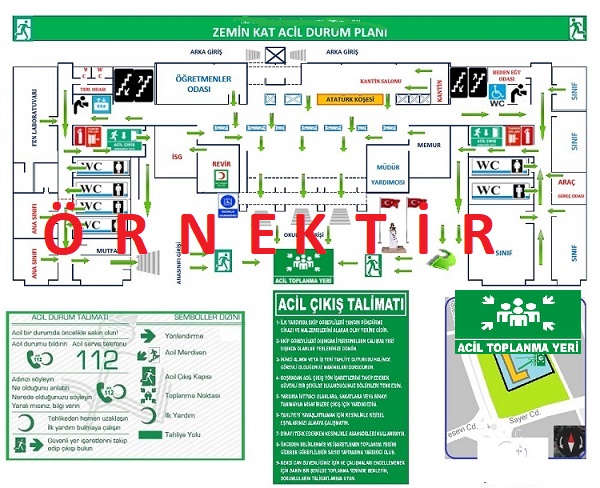 www.eğitimhane.com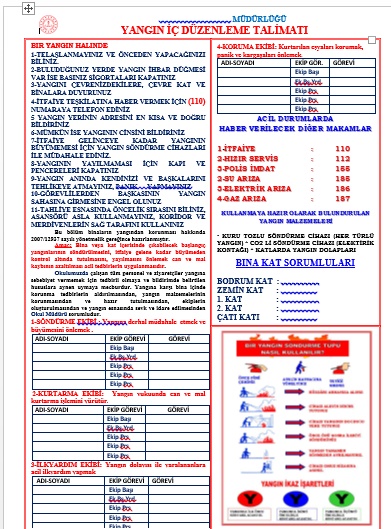 Yangının SınıfıMaddeSöndürücünün TipiAOdun, kömür, kâğıt, ot, doküman ve plastik gibi yanıcı katı maddeler yangınınıÖncelikle Çok Maksatlı Kuru Kimyevi Tozlu veya SuluBBenzin, benzol, makine yağları, laklar, yağlı boyalar, katran ve asfalt gibi yanıcı sıvı maddeler yangınını,Öncelikle Çok Maksatlı Kuru Kimyevi Tozlu, Karbondioksitli veya KöpüklüCMetan, propan, bütan, LPG, asetilen, havagazı ve hidrojen gibi yanıcı gaz mad-deler yangınını, Öncelikle Çok Maksatlı Kuru Kimyevi Tozlu veya KarbondioksitliDLityum, sodyum, potasyum, alüminyum ve magnezyum gibi yanabilen hafif ve aktif metaller ile radyoaktif maddeler gibi metaller yangınını,Kuru Metal TozluHastanelerde, huzurevlerinde, anaokullarında ve benzeri yerlerde sulu veya temiz gazlı söndürme cihazlarının tercih edilmesi gerekir.Hastanelerde, huzurevlerinde, anaokullarında ve benzeri yerlerde sulu veya temiz gazlı söndürme cihazlarının tercih edilmesi gerekir.Hastanelerde, huzurevlerinde, anaokullarında ve benzeri yerlerde sulu veya temiz gazlı söndürme cihazlarının tercih edilmesi gerekir.Kuru Kimyevi Tozlu / Köpüklü/(HC) Halokarbon Yangın Söndürme Cihazları Bakım ŞartlarıGörsel Olarak: (Sürekli /Devamlı Surette Kontrol)Taşınabilir Söndürme Cihazı belirlenen yerinde mi?Görülmesi veya ulaşılabilmesine engel durum var mı?Basınç ibresi uygun konumda mı/ yeşil üzerinde mi?Mühürlü güvenlik pimi açılmış mı/ kırık mı?Cihazda fiziksel darbe, korozyon başlangıcı, sızma var mı?Dolduran firmanın kontrol etiketi okunabilir durumda mı?Teknik Olarak:a.) Aylık Kontrol: Her ay gözle basıncı ve tüpün durumu işveren/kullanıcı tarafından kontrol edilir.  İlk kontrol edilecek bölüm BASINÇ İBRESİ dir. Basınç ibresi yeşil rengin üzerinde olmalıdır.  İkinci kontrol edilmesi gereken bölüm MÜHÜRLÜ GÜVENLİK PİMİnin açılmamış olmasıdır. Üçüncü kontrol edilecek bölüm anlaşmalı firma tarafından yangın söndürme cihazının alt tarafı veya yan tarafına yapıştırılan kontrol etiketidir. Etiketin üzerinde dolum tarihi ve son kullanma tarihi belirtilmektedir. İlk dolum tarihi ile bitim tarihi arasında yapılan kontrol bandrolü burada bulunur.b.) 6 Aylık Kontrol: Her şey normal gözükse de aylık kontrole ilaveten boşaldığından şüphelenilen cihazlar tartılarak kontrol edilmelidir. ( 6 kg’lik YSC Boş: 3,5kg,  Dolu: 9,1-9,5 kg , 12 kg’lık YSC Boş:6,5 kg,  Dolu:18,2-18,5 kg gelmelidir.)c.) Yıllık Kontrol: Satın alınan/sözleşme yapılan firma teknik elamanı tarafından yerinde genel kontrolü yapılır.d.) Dört Yıllık Kontrol: .Son kullanma tarihi geçen yangın söndürme cihazları (Söndürme cihazlarının standartlarda belirtilen	hususlar doğrultusunda yılda	 bir kez yerinde genel kontrolleri yapılır ve	dördüncü	yılın sonunda içindeki söndürme maddeleri yenilenerek hidrostatik testleri yapılır) yetkili firma tarafından bakıma alınarak doluma gönderilir.EKİBİN ADIEKİPLERİN GÖREVİI.SÖNDÜRME EKİBİKurumda/Kurumda çıkacak yangına derhal müdahale ederek yangının  genişlemesine mani olmak ve söndürmek, yönlendirme, içeride kalmış kişilerin tahliyesini sağlamak.II. KURTARMA EKİBİYangın ve diğer acil durumlarda can ve mal kurtarma işlerini yapmak,III. KORUMA EKİBİKurtarma ekibince kurtarılan eşya ve evrakı korumak, yangın nedeniyle  ortaya çıkması muhtemel panik ve kargaşayı önlemek,IV. İLK YARDIM EKİBİYangın sebebiyle yaralanan veya hastalanan kişilere ilk yardım yapmak(1) Acil durum ekiplerinin birbirleriyle işbirliği yapmaları ve karşılıklı yardımlaşmada bulunmaları esastır.  (2) Ekiplerin yangın anında sevk ve idaresi, itfaiye gelinceye kadar iç düzenlemeyi uygulamakla görevli amir veya yardımcılarına aittir.  Bu süre içinde ekipler amirlerinden emir alırlar. İtfaiye gelince, bu ekipler derhal itfaiye amirinin emrine girerler.(1) Acil durum ekiplerinin birbirleriyle işbirliği yapmaları ve karşılıklı yardımlaşmada bulunmaları esastır.  (2) Ekiplerin yangın anında sevk ve idaresi, itfaiye gelinceye kadar iç düzenlemeyi uygulamakla görevli amir veya yardımcılarına aittir.  Bu süre içinde ekipler amirlerinden emir alırlar. İtfaiye gelince, bu ekipler derhal itfaiye amirinin emrine girerler.………….EKİBİ………….EKİBİ………….EKİBİ………….EKİBİ………….EKİBİADI SOYADIEKİPTEKİ GÖREVİÇALIŞTIĞI BİRİMSORUMLULUK ALANIİRTİBAT BİLGİSİ